Најпрофитабилнија предузећа у 2011. послују у подручјима Пословање некретнинама, Вађење руда и камена и Производња и снабдијевање електричном енергијомНајвећа продуктивност рада остварује се у Пословању некретнинама У 2011. години структура активних предузећа показује да је највише предузећа било је у подручју Трговина (49,2%), а најмање у подручју Производња и снабдијевање електричном енергијом (0,9%), док структура броја запослених показује да је највише запослених било у индустријским дјелатностима (51,8%), затим у Трговини (25,9%), услужним дјелатностима (12,2%) и у Грађевинарству (10,1%).Највећа продуктивност рада, мјерена преко додате вриједности по запосленом лицу, остварена је у подручју Пословање некретнинама 49 233 КМ, затим у подручјима Производња и снабдијевање електричном енергијом 47 274 КМ и Вађење руда и камена 34 774 КМ. Најмању продуктивност имају предузећа из подручја Дјелатности пружања смјештаја, припреме и послуживања хране 9 730 КМ и Прерађивачка индустрија 16 493 КМ. Посматрано према величини предузећа, највећу продуктивност остварила су велика предузећа 26 031 КМ, а најмању средња предузећа 20 118 КМ.Просјечна стопа профитабилности нефинансијске пословне економије у Републици Српској у 2011. години износила је 7,5%, и већа је у односу на стопу профитабилности у 2010. години, која је износила 7,0%. Највећа стопа профитабилности, као показатељ зарађивачке способности и конкурентности предузећа, постигнута је у подручју Пословање некретнинама 33,8%, затим у подручју Вађење руда и камена 15,7% и у подручју Производња и снабдијевање електричном енергијом 15,4%. Најмању стопу профитабилности имају предузећа из подручја Дјелатности пружања смјештаја, припреме и послуживања хране -2,7% и  Прерађивачка индустрија 5,4%. Ако се подаци погледају према величини предузећа, нaјпрофитабилнија су велика предузећа са стопом од 11,4%, а најмању стопу профитабилности имају средња предузећа 5,1%Графикон  1. Структура промета према величини предузећа, 2011. годинаПросјечна нето плата у априлу 798 КМНајвиша просјечна нето плата у подручју Финансијске дјелатности и дјелатности осигурања 1 274 КМ, најнижа у подручју Дјелатности пружања смјештаја, припреме и послуживања хране; хотелијерство и угоститељство 536 КМПросјечна мјесечна нето плата запослених у Републици Српској, исплаћена у априлу 2013. године износи 798 КМ, а просјечна мјесечна бруто плата 1 316 КМ.Просјечна нето плата исплаћена у априлу 2013. године у односу на март 2013. године номинално је мања за 0,2%, а реално већа за 0,9%. У односу на просјечну нето плату у 2012. години, просјечна нето плата у априлу 2013. године мања је номинално за 2,4%, а реално за 2,7%. У априлу 2013. године, у односу на исти мјесец прошле године, просјечна нето плата номинално је мања за 2,3%, a реално за 2,6%.Највиша просјечна нето плата у марту 2013. године, посматрано по подручјима дјелатности, исплаћена је у подручју Финансијске дјелатности и дјелатности осигурања и износи 1 274 КМ, а најнижа у подручју Дјелатности пружања смјештаја, припреме и послуживања хране; хотелијерство и угоститељство 536 КМ.У априлу 2013. године, у односу на март 2013. године, највећи номинални раст нето плате забиљежен је у подручјима Дјелатности пружања смјештаја, припреме и послуживања хране; хотелијерство и угоститељство за 5,4%, Пољопривреда, шумарство и риболов 3,3% и Прерађивачка индустрија 1,5%, док је номинално нижа плата у подручјима Остале услужне дјелатности за 5,3 %, Финансијске дјелатности и дјелатности осигурања за 2,0%, Грађевинарство за 1,5% и Дјелатности здравствене заштите и социјалног рада 1,0%.              кмГрафикон 2. Просјечнe нето платe запослених по мјесецимаМјесечна инфлација у априлу 2013. године -1,1%Годишња инфлација (IV 2013/IV 2012) 0,3%Цијене производа и услуга, које се користе за личну потрошњу у Републици Српској, мјерене индексом потрошачких цијена, у априлу 2013. године у односу на март 2013. године, у просјеку су ниже за 1,1%. Овакаво кретање цијена резултат је преласка обрачуна електричне енергије са зимске на љетну тарифу, што је узроковало пад цијена у одјељку Становање 10,3%. Забиљежен је раст код 4 од укупно 12 одјељака. Раст цијена у априлу забиљежен је у одјељцима Намјештај и покућство, Одјећа и обућа, Храна и безалкохолна пића и Алкохолна пића и дуван.Највећи раст цијена од 1,0% који је забиљежен у одјељку Намјештај и покућство настао је због виших цијена производа за чишћење и одржавање куће за 2,4%.Одјељак Одјећа и обућа биљежи раст цијена 0,8% због виших цијена одјеће за 1,2%. Одјељак Храна и безалкохолна пића биљежи раст цијена 0,3%. Група Храна биљежи раст 0,4% и то повећање цијена забиљежено је код воћа 3,8%, поврћа 3,1%, чоколаде 2,2%, свињетине 1,2%, замрзнутог лиснатог тијеста 1,1%, кекса 0,8%, свјеже и замрзнуте рибе 0,7%. На групу Храна утицало је и повећање цијена сосова (сенф, кечап, мајонеза) 0,6%, осталих млијечних производа 0,6%, јагњетине 0,5%, пилетине 0,4%, јогурта 0,3%, кухињске соли 0,3%, свјежег млијека 0,2%, риже 0,2%, те меда 0,2%. У групи Безалкохолних пића цијене се у просјеку остале непромјењене.У одјељку Алкохолна пића и дуван забиљежен је раст цијена 0,1% усљед повећања цијена вина 1,6% и пива 0,1%.У одјељцима Комуникације, Образовање и Ресторани и хотели цијене су у просјеку остале исте.У одјељку Рекреација и култура пад цијена од 0,1% настао је усљед нижих цијена цвијећа за 1,4%.У одјељку Здравство пад цијена од 0,3% настао је усљед нижих цијена појединих лијекова.У одјељку Остала добра и услуге такође је забиљежен пад цијена 0,3% усљед нижих цијена производа за личну његу (дезодоранси, лакови за косу, фарбе за косу, тоалетни папир, хигијенски улошци, пелене) за 0,6%.У одјељку Превоз забиљежен је пад цијена 0,6% због појефтињења свих врста горива што је утицало на укупан пад цијена у подгрупи Горива и мазива за 1,1%. Цијене производа и услуга, којe се користе за личну потрошњу у Републици Српској, у априлу 2013. године у односу на исти мјесец 2012. године, више су у просјеку за 0,3%.Посматрано по одјељцима намјене потрошње, у априлу 2013. године у односу на април 2012. године, највиши раст забиљежен је код одјељка Алкохолна пића и дуван 5,5%.Цијене произвођача индустријских производа на домаћем тржишту (IV 2013/III 2013) у просјеку ниже 0,2%Цијенe произвођачa индустријских производа на домаћем тржишту у априлу 2013. године у односу на март 2013. године у просјеку су ниже за 0,2%, у односу на април 2012. године више су за 1,0%, док су у односу на децембар 2012. године у просјеку ниже за 0,3%.Посматрано по намјени потрошње, у априлу 2013. године у односу на март 2013. године, цијене трајних производа за широку потрошњу у просјеку су више за 0,6%, цијене капиталних прозвода у просјеку су ниже за 0,7%, цијене интермедијарних производа као и цијене нетрајних производа за широку потрошњу за 0,2%, док су цијене енергије у просјеку остале на истом нивоу.Цијене интермедијарних производа, посматрано по намјени потрошње, у априлу 2013. године у односу на април 2012. године, у просјеку су више за 2,7%, цијене енергије за 0,4%, цијене нетрајних производа за широку потрошњу за 0,3%, док су цијене капиталних прозвода у просјеку ниже за 0,8%, а цијене трајних производа за широку потрошњу за 0,3%. Посматрано по подручјима индустријске производње (PRODCOM), цијене подручја (Ц) прерађивачка индустрија у априлу 2013. године у односу на март 2013. године у просјеку су ниже за 0,3%, док су цијене подручја (Б) вађење руда и камена као и цијене подручја (Д) производња и снабдијевање електричном енергијом, гасом, паром и климатизација, у просјеку остале на истом нивоу.У априлу 2013. године, у односу на април 2012. године, цијене подручја Прерађивачка индустрија више су за 1,6%, цијене подручjа Вађење руда и камена за 1,1%, док су цијене подручја производња и снабдијевање електричном енергијом, гасом, паром и климатизација у просјеку остале на истом нивоу.Десезонирана индустријска производња (IV 2013/III 2013) већа 8,8%Календарски пилагођена индустријска производња (IV 2013/IV 2012) већа 9,4%Индекс запослених у индустрији (IV 2013/III 2013) већи 0,6%Десезонирана индустријска производња у априлу 2013. године у поређењу са мартом 2013. године, у Прерађивачкој индустрији биљежи раст од 15,3%, у подручју Вађења руда и камена раст од 11,1% и у Производњи и снабдијевању електричном енергијом, гасом, паром и климатизацији раст од 5,6%.Посматрано према главним индустријским групама по основу економске намјене производа, десезонирана производња енергије већа је за 23,1%, нетрајних производа за широку потрошњу за 21,2%, интермедијарних производа за 5,9% и трајних производа за широку потрошњу за 3,4%, док је производња капиталних производа мања за 6,4%.Календарски прилагођена индустријска производња у априлу 2013. године у поређењу са априлом 2012. године, у подручју Прерађивачке индустрије биљежи раст од 9,1%, у Производњи и снабдијевању електричном енергијом, гасом, паром и климатизацији раст од 7,6% и у подручју Вађења руда и камена раст од 6,3%.Календарски прилагођена производња нетрајних производа за широку потрошњу, у априлу 2013. године у односу на април 2012. године, већа је за 37,9%, енергије за 15,1% и интермедијарних производа за 5,3%, док је производња трајних производа за широку потрошњу мања за 19,9% и капиталних производа за 33,6%.Број запослених у индустрији у априлу 2013. године у односу на март 2013. године већи је за 0,6%.Укупан број запослених у индустрији у периоду јануар - април 2013. године у поређењу са истим периодом прошле године мањи је за 0,1%, при чему је у подручју Производња и снабдијевање електричном енергијом остварен раст од 3,5% и у подручју Вађење руда и камена раст од 0,4%, док је у подручју Прерађивачка индустрија забиљежен пад броја запослених од 0,7%. Графикон 3. Индекси индустријске производње,  јануар 2009. – април 2013.  (2010=100)Покривеност увоза извозом (у периоду I-IV 2013) 56,9% Извоз (I-IV 2013/I-IV 2012) повећан 8,2%У априлу 2013. године, остварен је извоз у вриједности 239 милиона КМ и увоз у вриједности од 380 милиона КМ.У оквиру укупно остварене робне размјене Републике Српске са иностранством у априлу ове године, проценат покривености увоза извозом износио је 62,9%.У периоду јануар - април 2013. године остварен је извоз у вриједности од 799 милиона КМ, што је за 8,2% више у односу на исти период претходне године. Увоз је, у истом периоду, износио милијарду и 405 милиона КМ, што је за 1,8% више у односу на исти период претходне године.Проценат покривености увоза извозом за прва четири мјесеца текуће године износио је 56,9%, док је спољнотрговински робни дефицит износио 606 милиона КМ.У погледу географске дистрибуције робне размјене Републикe Српскe са иностранством, у периоду 
јануар - април  2013. године, највише се извозило у Италију и то у вриједности од 121 милион КМ, односно 15,1%, те у Србију 115 милиона КМ, односно 14,4% од укупног оствареног извоза.У истом периоду, највише се увозило из Русије и то у вриједности од 394 милиона КМ, односно 28,0% и из Србије, у вриједности од 217 милиона КМ, односно 15,5% од укупно оствареног увоза.Посматрано по групама производа, у периоду јануар - април 2013. године, највеће учешће у извозу остварује електрична енергија са укупном вриједношћу од 79 милиона КМ, што износи 9,8% од укупног извоза, док највеће учешће у увозу остварује нафта и уља добијена од битуменозних минерала (сирова), са укупном вриједношћу од 388 милиона КМ, што износи 27,6% од укупног увоза. Графикон 4. Извоз и увоз по мјесецима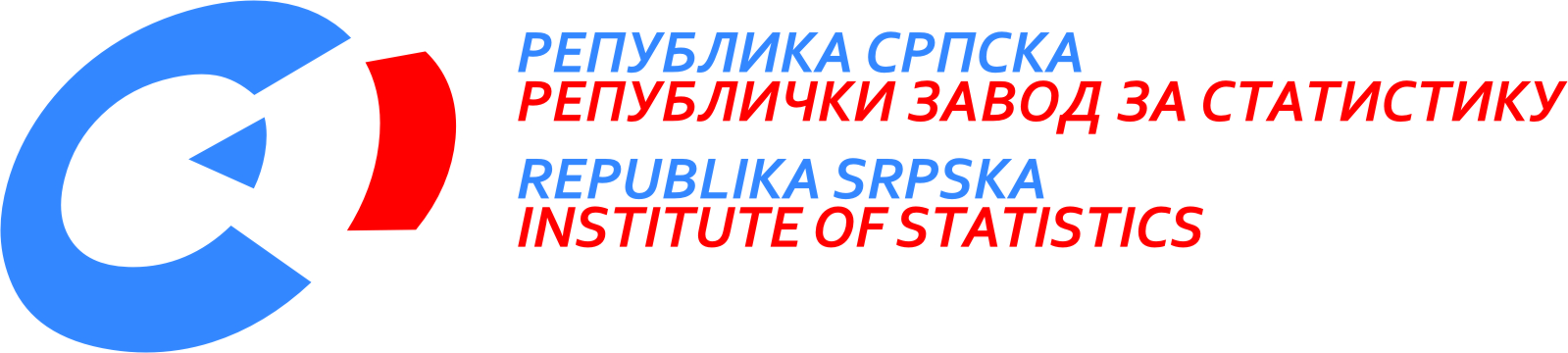              22. мај 2013.   5/13 мај 2013. годинеСАОПШТЕЊЕ ЗА МЕДИЈЕМАТЕРИЈАЛ ПРИПРЕМИЛИ: Сруктурне пословне статистике Даница Бабићdanica.babic@rzs.rs.baСлађана Никићsladjana.nikic@rzs.rs.baСтатистика рада Владимир Копривицаvladimir.koprivica@rzs.rs.baСтатистика цијена Биљана ТешићBiljana.tesic@rzs.rs.baЈасминка Милићjasminka.milic@rzs.rs.baСтатистика индустрије и рударства Мирјана Бандурmirjana.bandur@rzs.rs.ba Статистика спољне трговине мр Сања Стојчевић Увалићsanja.stojcevic@rzs.rs.baОБЈАШЊЕЊА ПОЈМОВА - просјекСаопштење припремило одјељење публикацијаВладан Сибиновић, начелник одјељењаИздаје Републички завод за статистику,Република Српска, Бања Лука, Вељка Млађеновића 12дДр Радмила Чичковић, директор ЗаводаСаопштење је објављено на Интернету, на адреси: www.rzs.rs.baтел. +387 51 332 700; E-mail: stat@rzs.rs.baПриликом коришћења података обавезно навести извор